ПРИКАЗот «___» апреля 2024 г. № ___________г. Горно-АлтайскО внесении изменений в региональный перечень (классификатор) государственных (муниципальных) услуг, не включенных в общероссийские базовые (отраслевые) перечни (классификаторы) государственных и муниципальных услуг, и работ, оказываемых и выполняемых государственными (муниципальными) учреждениями Республики Алтай, утвержденный приказом Министерства финансов Республики Алтай от 27 декабря 2019 г. № 285-пВ соответствии с подпунктом «в» пункта 10 Порядка формирования, ведения и утверждения регионального перечня (классификатора) государственных (муниципальных) услуг, не включенных в общероссийские базовые (отраслевые) перечни (классификаторы) государственных и муниципальных услуг, и работ, оказываемых и выполняемых государственными (муниципальными) учреждениями Республики Алтай, утвержденного постановлением Правительства Республики Алтай от 28 декабря 2017 г. № 360, приказываю:1. Утвердить прилагаемые изменения, которые вносятся в региональный перечень (классификатор) государственных (муниципальных) услуг, не включенных в общероссийские базовые (отраслевые) перечни (классификаторы) государственных и муниципальных услуг, и работ, оказываемых и выполняемых государственными (муниципальными) учреждениями Республики Алтай, утвержденный приказом Министерства финансов Республики Алтай 
от 27 декабря 2019 г. № 285-п (далее – изменения).2. Действие настоящего Приказа распространяется на правоотношения, возникшие при формировании государственного (муниципального) задания на оказание государственных (муниципальных) услуг и выполнение работ, начиная с государственного (муниципального) задания на оказание государственных (муниципальных) услуг и выполнение работ на 2024 год и на плановый период 2025 и 2026 годов.3. Контроль за исполнением настоящего Приказа возложить на заместителя министра Н.В. Резцову.ИЗМЕНЕНИЯ,которые вносятся региональный перечень (классификатор) государственных (муниципальных) услуг, не включенных в общероссийские базовые (отраслевые) перечни (классификаторы) государственных и муниципальных услуг, и работ, оказываемых и выполняемых государственными (муниципальными) учреждениями Республики Алтай, утвержденный приказом Министерства финансов Республики Алтай от 27 декабря 2019 г. № 285-пВ разделе «08. Лесное хозяйство, охрана окружающей среды и объектов животного мира»:дополнить позициями «08353024010101» и «08352024010101» следующего содержания: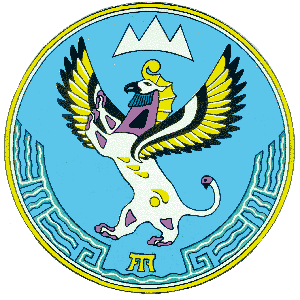 Министерство финансовРеспублики АлтайАлтай Республиканыҥ акча-манат министерствозыВ.И. Чаптынова ул., д.24, г. Горно-Алтайск, 649000; тел. (38822) 2-26-21; факс (38822) 2-32-95;e-mail: info@mf.altaigov.ru; www.minfin-altai.ruВ.И. Чаптынова ул., д.24, г. Горно-Алтайск, 649000; тел. (38822) 2-26-21; факс (38822) 2-32-95;e-mail: info@mf.altaigov.ru; www.minfin-altai.ruВ.И. Чаптынова ул., д.24, г. Горно-Алтайск, 649000; тел. (38822) 2-26-21; факс (38822) 2-32-95;e-mail: info@mf.altaigov.ru; www.minfin-altai.ruИсполняющий обязанности министраГ.В. ВекессерУТВЕРЖДЕНЫприказом Министерства финансовРеспублики Алтайот «___» апреля 2024 г. №____________«08353024010101Осуществление лесовосстановления и лесоразведения02.40.10РаботабесплатнаяПосадка сеянцев, саженцев с закрытой корневой системойИскусственное лесовосстановление путем посадки сеянцев, саженцев с закрытой корневой системойавтономноесубъект Российской ФедерацииАвтономные учрежденияМинимальное количество сеянцев на 1 га (Единица)Площадь посадки (Гектар)1) Постановление1) Правительство Республики Алтай1) 16.04.20091) 761) в целом1) 15.06.20091) О реорганизации автономного учреждения Республики Алтай "Горно-Алтай лес"22.03.202431.12.203008352024010101Предупреждение возникновения и распространения лесных пожаров, включая территорию ООПТ02.40.10.114РаботабесплатнаяПрием и учет сообщений о лесных пожарах (РДС)Прием и учет сообщений о лесных пожарах, а также оповещение населения и противопожарных служб о пожарной опасности в лесах и лесных пожарах специализированными диспетчерскими службами (РДС)автономноесубъект Российской ФедерацииАвтономные учрежденияОбеспечение круглосуточного режима работы РДС РА (Процент)Количество месяцев (Месяц)1) Постановление1) Правительство Республики Алтай1) 16.04.20091) 761) в целом1) 15.06.20091) О реорганизации автономного учреждения Республики Алтай "Горно-Алтай лес"22.03.202431.12.2030».